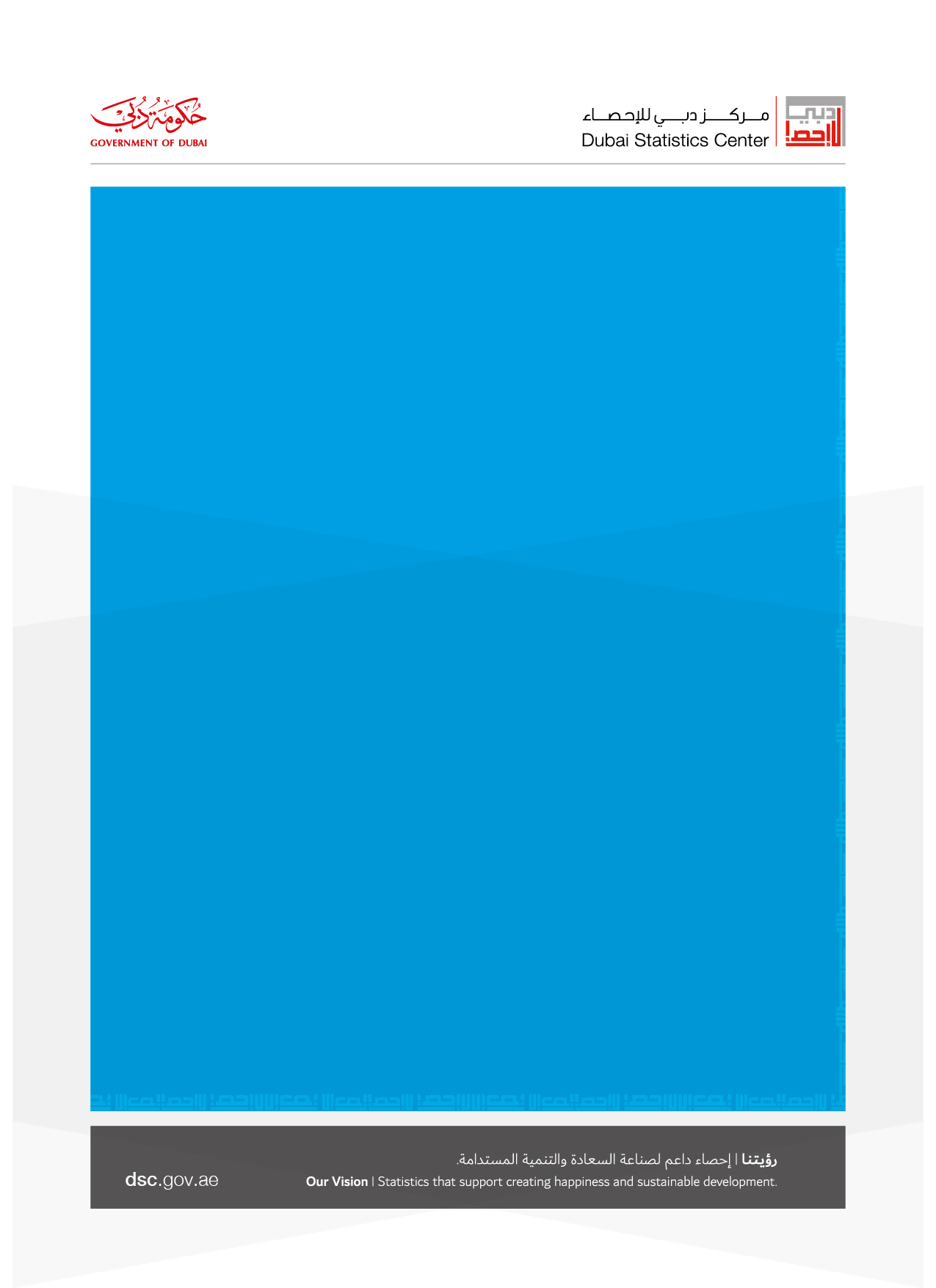 المحتوياتأولاً: خلفية عامـة عــن الرقم القياسي لأسعار المنتج1.1 مقـدمةيحرص مركز دبي للإحصاء ومنذ تأسيسه على توفير البيانات الإحصائية الاجتماعية والاقتصادية والسكانية اللازمة لمتخذي القرارات وراسمي السياسات والمهتمين بالدراسات على مختلف أشكالها.  كما يسعى المركز لمواكبة التطور السريع والمستمر في مجال الدراسات من خلال تطوير امكانياته الفنية والتقنية لتصل إلى مستوى رفيع في هذا المجال لتضاهي الأجهزة الإحصائية في كثير من الدول المتقدمة. ويعتبر الرقم القياسي لأسعار المنتج مؤشرا مهماً يرتبط بأداء الاقتصاد، وذلك كونه يعكس قدرة المنتجات الوطنية على المنافسة بناءً على القدرات التجارية للاقتصاد المحلي، فكلما زادت القدرة التنافسية للمنتجات المحلية، كلما تحسن الميزان التجاري. ويستخدم الرقم القياسي لأسعار المنتج كأداة مهمة في اعداد تقديرات الحسابات القومية بالأسعار الثابتة. ويستخدم ايضاً كأداة لتدقيق اسعار المستهلك فيما يتعلق بأسعار السلع المنتجة محلياً. ومن البيانات المتاحة التي تم جمعها لأغراض احتساب الارقام القياسية للإنتاج الصناعي، فقد تم اعداد الارقام المتوفرة وتجهيزها وفق التصنيف الصناعي الدولي الموحد ISIC4، بما يخدم حساب الرقم القياسي لأسعار المنتج في الفترة الحالية، على ان تكون نواة لإعداد رقم قياسي لأسعار المنتج أكثر شمولاً وليكون مدخلاً لإعداد الرقم القياسي للإنتاج الصناعي في المستقبل.أهداف المسحيستخدم الرقم القياسي لأسعار المنتج في رصد التغيرات التي تطرأ على أسعار السلع المنتجة محلياً والتي يتم التعامل بها في الأسواق، وما يتبع ذلك من الوقوف على اتجاهات الأسعار وظروف الأسواق. ويعتبر الرقم القياسي لأسعار المنتج أحد الأدوات الهامة المستخدمة في إعداد الحسابات القومية وذلك بتخليص الدخل والمجاميع القومية من أثر تغيرات الأسعار.كما يستخدم الرقم القياسي لأسعار المنتج كمؤشر هام يعكس مدى التقدم والتطور الذي يحدث للقطاع الإنتاجي المحلي في فترة زمنية مقارنة بأخرى.ثانياً: المجتمع المستهدف وإطار المسح1.2 المجتمع المستهدفيشمل المسح كافة المنشآت العاملة في أنشطة الصناعة التحويلية، كما نص عليها التصنيف الصناعي الدولي (ISIC4) ويمكن تلخيص أهم الشروط الواجب توفرها في المنشأة المختارة بما يلي:أن تكون عاملة في أنشطة الصناعة التحويلية.استمرارية العمل في النشاط الإنتاجي.فتح المنشأة لعموم الجمهور (حيث تعتبر المنشآت الخاصة التي لا تخدم ولا تبيع إلا لفئة معينة من الأفراد أو تشترط العضوية أو قصرها على أشخاص أو هيئات معينة تكون غير صالحة لإدخالها ضمن المنشآت التي ستجمع منها الأسعار لاحقاً).يشمل المنشآت العاملة ضمن التبويب الخاص بأنشطة الصناعة التحويلية كما يلي:الباب جيم      الصناعة التحويلية10	 المنتجات الغذائية11	 المشروبات12	 منتجات التبغ13	 المنسوجات14	 الملابس 15	 الجلد والمنتجات ذات الصلة16	 الخشب ومنتجات الخشب والفلين عدا الأثاث17	 الورق ومنتجات الورق18	الطباعة واستنساخ وسائط الإعلام المسجلة19	المنتجات النفطية المكررة20	 الكيماويات والمنتجات الكيميائية21	المنتجات الصيدلانية الأساسية ومستحضراتها22	 منتجات المطاط واللدائن23	 منتجات المعادن اللافلزية الأخرى24	 الفلزات القاعدية أو الأساسية (المنتجات المعدنية الأساسية)25	 منتجات المعادن المشكلة عدا الماكينات والمعدات 26	 الحواسيب والمنتجات الإلكترونية والبصرية 27	 المعدات الكهربائية28	 الآلات والمعدات غير المصنفة في موضع آخر29	 المركبات ذات المحركات والمركبات المقطورة ونصف المقطورة31	 الأثاث 32	صناعات تحويلية أخرى33	إصلاح وتركيب الآلات والمعداتوبناءً على هذا التبويب سيتم إصدار وتبويب جداول الأرقام القياسية بتفاصيلها كما هي تفاصيل الاقسام والمجموعات والفئات والبنود.ثالثاً: عينة المسحيتم اختيار العينة الخاصة بمصادر البحث بحيث يراعى تغطية أنشطة الصناعة التحويلية على مستوى إمارة دبي، إذ أن الهدف من البحث هو تغطية شاملة للأنشطة الداخلة في حساب الرقم القياسي لأسعار المنتج، وبالتالي لا بد من توفير مصادر إنتاج لهذه الانشطة قدر الامكان بالاستعانة بالإطار العام للمنشآت الصناعية العاملة في إمارة دبي. يتم العمل عند اختيار المنشأة وفق القواعد التالية:  الحصر الشامل لكافة المنشآت التي تمارس أنشطة غير متوفرة لدى منشآت أخرى.إذا كان عدد المنشآت للنشاط الواحد أكثر من ثلاث منشآت سيتم استخدام اسلوب المعاينة بناء على عدد المنشآت داخل النشاط الواحد. وقد بلغ عدد المنشآت وفق إطار الصناعة 8892 منشأة مبوبة على الحد الرابع، لذا تم تحديد حجم العينة داخل النشاط الواحد وفق أعداد المنشآت العاملة فيه بنسبة (3% من اعداد المنشآت). بلغ عدد المنشآت المختارة 220 منشأة تغطي 778 صنف.رابعاً: مراحل المسحتضمنت مراحل المسح مجموعة العمليات التالية:تصميم واختيار العينة.تصميم الاستمارة وإعداد كتيب التعليمات.اختبار وتطوير الاستمارات والتعليمات والبرمجيات وعمليات استيفاء ومعالجة البيانات.الإعداد لمرحلة العمل الميداني كإعداد الاجهزة والبرامج وتعليمات جمع البيانات وقواعد التدقيق الميداني والمكتبي وقواعد المطابقة الآلية واعداد دليل الترميز.جمع وادخال بيانات السلع والخدمات المختارة.تدقيق البيانات وترميزها.تنظيف البيانات من الأخطاء.إعداد قاعدة البيانات بصورتها النهائية.استخراج الرقم القياسي لأسعار المنتج لقطاع الصناعة التحويلية.نشر النتائج.خامساً: الوثائق الرئيسية للمسح تضمنت وثائق المسح كل من الاستمارات وكتيبات التعليمات الخاصة بالمشرفين والباحثين وقواعد التدقيق المكتبي وقواعد المطابقة الآلية، وفيما يلي عرضاً موجزاً لأهم هذه الوثائق:1.5 استمارة المسح للوصول إلى الأهداف المحددة للمسح فقد تم تصميم استمارة خاصة، وضعت بصورتها النهائية بعد اختبارها ومراجعتها وترجمتها من قبل المختصين مع الأخذ بعين الاعتبار تسهيل عملية إعداد البرنامج الخاص بالاستمارة وعملية التدقيق. وتحتوي الاستمارة على الأجزاء الرئيسية التالية:رمز المنشأة. رقم الاستمارة.البيانات التعريفية: الاسم التجاري للمنشأة.رقم الرخصة.جهة الترخيص.اسم صاحب المؤسسة أو المدير العام.النشاط الاقتصادي الرئيسي (بالتفصيل).عدد العاملين.عنوان المنشأة:اسم المنطقة.رقم المنطقة.الرقم المميز.رقم مكاني.اسم الشارع.اسم المبنى / المالك.موقع المنشأة في المبنى.ص.ب.هاتف.فاكس.البريد الإلكتروني.الموقع الإلكتروني.بيانات الشخص المسؤول:اسم الشخص المسؤول. رقم الهاتف.رقم الهاتف المتحرك.البريد الإلكتروني.اسم الشخص البديل. رقم الهاتف.رقم الهاتف المتحرك.البريد الإلكتروني.قائمة الانشطة مواصفات سلع مختارة.رمز السلعة.وصف السلعة – الماركة. رمز السلعة التجاري.وحدة البيع.الاسعار والكميات المنتجة.2.5 كتيب التعليماتيتضمن كتيب التعليمات كافة التعاريف والمفاهيم المستخدمة في المسح والتعليمات المفصلة للباحثين. كما تضمن شرحاً مفصلاً لجميع الأسئلة والمفاهيم الواردة في الاستمارة بمختلف أقسامها والتصانيف المستخدمة لكل منها، بالإضافة إلى كيفية استيفاء البيانات بصورة تكفل الحصول عليها بأعلى درجة ممكنة من الصحة والدقة. ويشتمل الكتيب أيضاً على قواعد التدقيق الأساسية التي يجب اتباعها أثناء قيامهم بتدقيق الاستمارات. ويشمل الكتيب ايضاً على آليات المراجعة وقواعد التدقيق المكتبي وقواعد المطابقة الآلية.3.5 كتيبات الترميز وتشمل هذه الكتيبات ادلة الترميز التالية:دليل ترميز الانشطة الاقتصادية حسب ISIC4. دليل رموز مناطق دبي ومسمياتها.دليل رموز التحليل. رموز مرحلة الإنتاج. 4.5 اعداد البرمجيات المستخدمة وتشمل:برامج الادخال.برامج المطابقة والتدقيق الالكتروني.برامج المخرجات المطلوبة.سادساً: العاملين بالمسح1.6 الهيكل الوظائفي للعاملين بالمسحتم تنظيم العاملين الذي شاركوا في العمل الفني والإداري والميداني للمسح على النحو التالي:- مهام المشرف الفنيالإشراف على تدريب الباحثين في مجال العمل.توفير مستلزمات العمل من (استمارات، أجهزة، وقرطاسيه) للباحثين.توزيع العمل بين الباحثين الميدانيين، والتأكد من التزامهم بتطبيق خطة التسعير الدورية.مرافقة الباحث عند قيامه بالزيارات الميدانية بشكل دوري للتأكد من سلامة طريقته في مقابلة المدلى بالبيانات وطريقة استيفائها والتقيد بحمل بطاقة العمل أثناء القيام بالجولات الميدانية.القيام بجولات ميدانية لزيارة مصادر الانتاج وذلك بأخذ عينات عشوائية من استمارات كل باحث.الاجتماع المستمر بالباحثين وتوجيههم والرد على الاستفسارات أو العوائق التي قد تواجههم ومتابعة عملية زياراتهم الميدانية وتقويم أدائهم ومعالجة حالات الرفض إن وجدت.تصميم نماذج أو سجلات خاصة باستلام وتسليم الاستمارات لضبط الحركة.التدقيق المكتبي للبيانات من خلال التأكد من صحة طريقة استيفاء الباحث لبيانات الاستمارة قبل عملية إدخالها والتأكد من التزام الباحثين بالمواصفات المطلوبة للسلع والخدمات ووضوح الأرقام المدونة على الاستمارة والتأكد من شمولية الاستمارات لكافة البيانات المطلوب استيفاءها والتأكد من سير العمل وفق الخطة الزمنية للبحث.إعداد تقارير إنجاز عن سير عمل المشروع لرفعها للإدارة. تدقيق الاستمارات والبيانات المدخلة على الأجهزة الكفية وتنبيه الباحث عند ملاحظة أي أخطاء أو مشاكل فنية تعيق انسيابية عملية الإدخال.الالتزام بالخطة الزمنية لعملية إدخال البيانات.اعداد التقارير والمخرجات النهائية للمسح.- مهام الباحث الميدانياستلام عينة المنشآت الخاصة بالباحث.النزول الميداني للمنشآت حسب خطة النزول الميداني.الالتزام باستيفاء جميع الاستمارات والتأكد من شموليتها (أسعار، مواصفات، رموز، الخ ....) وفق ما ورد في دليل المستخدم لكل بند قبل مغادرة مصدر الانتاج.ضرورة معاينة السلعة والتأكد من توفرها في مصدر الانتاج وعدم الاعتماد على مدلي البيانات في ذلك، بحيث يسجل الباحث أسعار البنود المتوفرة فقط عند الزيارة.تسليم الاستمارات المستوفاة إلى المشرف أولاً بأول وفق الخطة الزمنية المعدة لذلك.التقيد بالتوقيت الزمني وخطة البحث دون تأخير.إخطار المشرف الميداني بالصعوبات والعقبات التي تواجه الباحث في الميدان والمشاركة في حلها.التقيد بحمل بطاقة العمل والالتزام بالزي الرسمي أثناء العمل الميداني.الالتزام بسرية البيانات وعدم تسريبها واستخدامها للأغراض الإحصائية فقط.2.6 اختيار الباحثين بما أن الباحثين العاملين في المسح من موظفي القسم لذا تم اختيار 7 منهم للعمل في المسح على مختلف مستوياتهم الاشرافية والتنفيذية. كما تم وضع خطة تدريب العاملين في المسح وتدربيهم قبل البدء في تنفيذ جمع البيانات من الميدان، وشملت التعريف بالمسح وأهدافه والبيانات المراد جمعها وآلية الجمع.  كما تم تدريبهم عملياً على برنامج الإدخال، بالاعتماد على دليل المستخدم كمرجعية للعمل.3.6 تدريب الباحثين خلفية عامة عن المركز والمسح، أهميته، أهدافه. معايير البيئة والصحة والسلامة وجودة العمل الميداني. فن التعامل مع الجمهور. أمن وسرية المعلومات. المبادئ الأساسية لجمع بيانات المنشآت الصناعية.استخدام برنامج الرقم القياسي لأسعار المنتج.سابعاً: مرحلة العمل الميدانيتم انجاز العمل الميداني من خلال مرحلتين:1.7 مرحلة حصر مصادر الإنتاجتم تصميم استمارة خاصة لمصادر الانتاج، تستوفى مباشرة من قبل الباحث الميداني بعد قيام المشرف بتوزيع مصادر الانتاج ومواقعها على الباحثين كالتالي:تزويد الباحثين بإطار المنشآت التي سيتم زيارتها، والذي يشمل أسماء وعناوين المنشآت. تزويد الباحثين بالاستمارات اللازمة بحيث يراعى أن يكون لكل منشأة استمارة مستقلة.يقوم الباحثون بزيارة تلك المنشآت وتعبئة الاستمارات بأسلوب المقابلة المباشرة. يقوم الباحثون بحصر اهم السلع والخدمات واسعارها المتوفرة في تلك المنشئات وفق التعليمات المعطاة.يقوم الباحثون بتسليم الاستمارات المكتملة للمشرف أولاً بأول. تتم مراجعة وتدقيق الاستمارات من قبل المشرف. يتم ادخال البيانات بعد اكتمال عمليات التدقيق والترميز أولاً بأول.2.7 مرحلة اختيار السلع واعتماد المصادرتم اختيار السلع والخدمات الداخلة في حساب الرقم القياسي بعد الانتهاء من حصر المصادر وفق المحددات التالية:تم اختيار السلع والتي تشكل أكثر من 70% من قيمة انتاج المنشاة.مراعاة استمرارية انتاج السلعة لفترة طويلة من الزمن.مراعاة الوصف الدقيق للسلع والخدمات بما يشمل وحدات القياس.3.7 مرحلة جمع أسعار المنتجتم تصميم استمارة خاصة لجمع أسعار المنتج وتشمل السلع والخدمات التي تم اختيارها في مرحلة حصر المصادر وفق المحددات التالية:تزويد الباحثين بإطار المنشآت التي تم اختيارها.تزويد الباحثين بالاستمارات اللازمة بحيث يراعى ان يكون لكل منشأة استمارة مستقلة.يقوم الباحثون بزيارة تلك المنشآت وتعبئة بيانات أسعار السلع والخدمات التي تم اختيارها بشكل شهري.يقوم الباحثون بتسليم الاستمارات المكتملة للمشرف اولاً بأول. تتم مراجعة وتدقيق بيانات الاسعار من قبل المشرف. يتم ادخال البيانات بعد اكتمال عمليات التدقيق والترميز أولاً بأول.مراجعة البيانات المدخلة وتدقيقها. 4.7 التدقيق الميدانيتم توفير سلسلة من الإجراءات الإدارية والميدانية اللازمة لتحقيق مستوى عال من الدقة، عن طريق:دراسة التقارير الواردة من الميدان والرد على الاستفسارات مباشرة.عقد اجتماعات دورية مع الباحثين الميدانيين للأخذ آرائهم بخصوص أسعار السلع في الاماكن المختلفة.المتابعة المستمرة لأداء الباحثين ميدانياً.إجراء المقارنات والمطابقات لأسعار السلع التي يتم اختيارها عشوائياً لاختبار أداء الباحثين الميدانيين.الفحوص الميدانية للإطار.الفحوص الميدانية الاشرافية وتشمل:حضور مقابلة.فحص الترابط الداخلي للبيانات.الفحص باستخدام عينة عشوائية. توفير سجلات لضبط حركة الاستمارة ميدانياً ومكتبياً.وصول كافة الاستمارات المطلوبة.ثامناً: مرحلة تجهيز البيانات1.8 التدقيق المكتبيبعد أن يتم جمع البيانات من الميدان، تتم عملية مراجعة منطقية لهذه البيانات من قبل الباحثين. ويمكن تلخيص عمليات التدقيق المكتبي من خلال التأكد من الامور التالية:أن الأسعار تمثل الشهر المطلوب.أن الأسعار بالعملة المطلوبة.أن الأسعار هي أسعار منتج.أن الأسعار جمعت من كافة المصادر المطلوبة.اجراء استعراض سريع لمنطقية الأسعار المسجلة.عدم اجراء تغيير على وصف السلعة أو وحدة القياس أو تبديل المصدر دون علم المشرف. التدقيق الاليعلى ضوء استخراج كشوف تقارير الادخال يتم تصليح الأخطاء التي طرأت أثناء عمليتي جمع وإدخال بيانات الأسعار. وتهدف كشوف المراجعة الى ما يلي:التأكد من ادخال كافة الاسعار والعناصر الاخرى للسلع المتوفرة.عمل مقارنة بين الأسعار لصنف ما لنفس المصدر بين شهرين متتاليين وإعطاء ملاحظة عند اختلاف السعر ±5% فأكثر (مع تحديد النسبة).ومن أهم الملاحظات التي يجب التركيز عليها ايضاً اثناء وضع البرامج الخاصة بالتدقيق الآلي ما يلي: وجود تغيرات غير منطقية لسعر صنف مقارنة بسعر نفس الصنف للشهر السابق.اختفاء السعر لصنف ما.  وجود تباين كبير في الاسعار لنفس الصنف ونفس الفترة بين المصادر المختلفة.متابعة ظهور واختفاء أصناف السلع والخدمات.3.8 عرض ونشر النتائجيتم عرض نتائج الرقم القياسي لأسعار المنتج من خلال:الانظمة الإحصائية الذكية.تقرير ونشرة الرقم القياسي لأسعار المنتج. الأخبار الصحفية الدورية التي تستعرض أبرز نتائج المسح.تاسعاً: التعاريف عاشراً: الخطط التحسينية سيتم العمل على زيادة شمول الرقم القياسي لأسعار المنتج لتشمل كافة أقسام الصناعة.متابعة ما يستجد من التصنيفات والتعليمات والمنهجيات الدولية.خلفية عامـة عــن الرقم القياسي لأسعار المنتج3المجتمع المستهدف واطار المسح3عينة المسح5مراحل المسح5الوثائق الرئيسية للمسح6العاملين بالمسح8مرحلة العمل الميداني9مرحلة تجهيز البيانات11التعاريف 12الخطط التحسينية12وهي الاماكن التي تتم فيها تداول عمليات انتاج السلع والخدمات الصناعية. مصادر جمع البيانات:هو متوسط التغيرات المتناسبة في أسعار مجموعة معينة من السلع والخدمات بين فترتين زمنيتين.الرقم القياسي للأسعار:وهي الصيغة الرياضية المعروفة (لعالم الإحصاء لاسبير) التي تحسب الرقم القياسي باستخدام مناسيب الاسعار المرجحة بكميات(اوزان) الاساس.صيغة لاسبير:تعرف أسعار المنتج، بـأنها الأسعار التي يتلقاها المنتج من المشتري لقاء وحدة من سلعة أو خدمة، مخصوماً منها ضريبة القيمة المضافة، أو أية ضرائب مقتطعة أخرى توضع على فاتورة المشتري، وغير شاملة أية تكاليف نقل.سعر المنتج:الصناعة التحويلية تعني: التحويل الفيزيائي والكيميائي للمواد أو الأصناف أو المكونات لتشكل منتجات جديدة، والمواد التي يتم تحويلها هي في الغالب مواد خام من الزراعة او التعدين والمحاجر او منتجات لصناعات تحويلية اخرى.  والصيانة المتخصصة للآلات والمعدات الصناعية والتجارية وما شابهها وتصليحها يعتبر من ضمن الصناعة التحويلية، غير أن تصليح الحواسيب والسلع الشخصية والمنزلية لا يعتبر من ضمن الصناعة التحويلية.  ويعتبر تجميع الاجزاء الناتجة عن الصناعة التحويلية صناعة تحويلية.الصناعة التحويلية:هي الفترة الزمنية التي يتم مقارنة الفترة الجارية بها.فترة الأساس:وهي تمثل التوزيع النسبي لحجم الصناعة في داخل البلد على موزعة وفقاً للأبواب والأقسام الرئيسية والمجموعات والفئات المكونة للسلع حسب التصنيف الصناعي القياسي الدولي.  وهذه الاوزان تستخدم في العمليات الحسابية التي تعتمد على معادلة لاسبير.أوزان الترجيح:هي أسعار المنتج لسلعة ما في فترة زمنية ما والتي يتم مقارنة الأسعار الجارية بها.أسعار الأساس:وهو مجموعة السلع الداخلة في نظام اسعار المنتج، مبوبة حسب التصنيف الصناعي القياسي الدولي(ISIC4).إطار السلع:وهو التصنيف المرجعي الدولي للأنشطة الانتاجية، والغرض الرئيسي لهذا التصنيف هو توفير مجموعة من فئات الانشطة التي يمكن استخدامها لجمع وتبويب الاحصاءات حسب هذه الانشطة في تنسيق مصمم لأغراض التحليل الاقتصادي، ويتألف التصنيف من هيكل متماسك ومتسق للأنشطة الاقتصادية على اساس مجموعة من المفاهيم والتعاريف والمبادئ وقواعد التصنيف المتفق عليها دولياً.التصنيف الصناعي القياسي الدولي الموحد لكافة الانشطة الاقتصادية (ISIC):